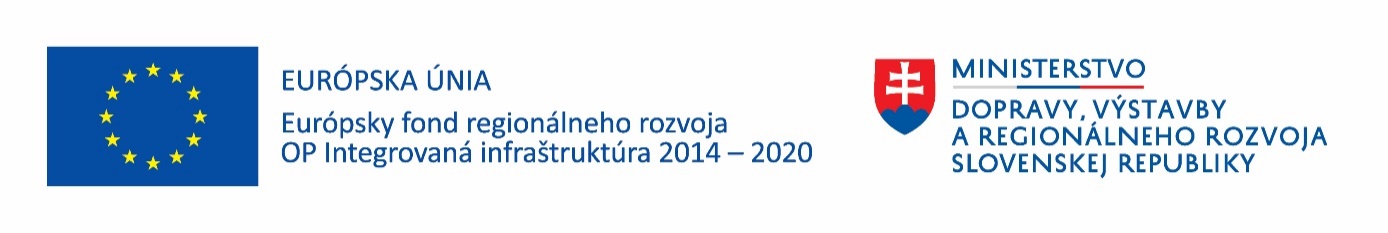 Oznámenie o realizácii projektuNázov projektu: 		WiFi pre obec PodkoniceITMS kód: 			311071AKN4Operačný program: 	Integrovaná infraštruktúraPrioritná os: 		7. Informačná spoločnosťŠpecifický cieľ: 		7.1 Zvýšenie pokrytia širokopásmovým internetom / NGNPrijímateľ: 	Obec Podkonice, Podkonice 178, 976 13 PodkoniceMiesto realizácie: 		Obec Podkonice (okres Banská Bystrica)Výška nenávratného finančného príspevku: 14 250,00 EURStručný opis projektu: Hlavným cieľom projektu je zvýšenie dostupnosti širokopásmového internetu v obci prostredníctvom vybudovania bezplatných WiFi zón v obci. Vybudovanie WiFi prístupových bodov na miestach komunitného života poskytne bezplatné pripojenie všetkým občanom a návštevníkom obce k širokopásmovému internetu o minimálnej rýchlosti 30 Mbit/s v nasledovných WiFi zónach:1, 48.80167, 19.25748 - Kostol 2, 48.80089, 19.25742 - Námestie 3, 48.80036, 19.25727 - Obchod 4, 48.79954, 19.25614 - Pošta 5, 48.79797, 19.25441 - el. stĺp 6, 48.80062, 19.25425 - el. stĺp 7, 48.80233, 19.25898 - el. stĺp 8, 48.79902, 19.25971 - ZŠ a MŠ 9, 48.79665, 19.25919 - el. stĺp10, 48.79519, 19.25781 - el. stĺpAktuálny stav realizácie projektu:  Ukončené verejné obstarávanie zákazky s nízkou hodnotou „WiFi pre obec“ a kompletná dokumentácia bola zaslaná na kontrolu na Riadiaci orgán. Informácie o Operačnom programe Integrovaná infraštruktúra 2014 – 2020 nájdete na: www.opii.gov.skRiadiaci orgán: www.mindop.skCentrálny koordinačný orgán: www.eufondy.sk